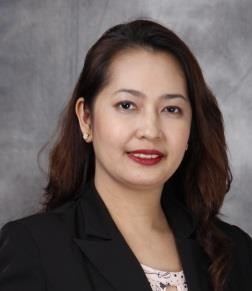 MARJORIESUMMARY PROFILEBroad-based experienced professional with 20 years of progressiveexperienceExpert in the areas of Account Management, Client Handling, Team Management, Talent Acquisition, Talent Management and ExecutiveHiringCore Competencies include administration (executive support), communication, presentation, customer relationship management and projectmanagement.Effectively organized and spearheaded hiring projects of local and internationalcompaniesPersonally met clients in Finland and New Zealand to present best practices in the recruitment of Filipinos that resulted to New Sales and Repeat Business for thecompany.Arranged and conducted orientations for prospective and new employees of globalclients.WORK EXPERIENCESeptember 2017 – present Neutron Trading WLL Doha, QatarExecutive SecretaryThe position covers executive assistance to the Managing Director and human resources administration for the company and itsaffiliates.HR AdministratorDevelop HR policies and manage its systemic and consistentimplementation.Build and maintain harmonious relationships among employees on different levels and organizational units by conducting periodic dialogues with employees; customizing employee activities that provide venues forinteractionFacilitate and support departmental recruitment activities of human resourcerequirementsEvaluate and elevate to the proper channels all matters that carry potential legal and financial liabilities to theorganizationKeep management informed of significant government regulations and legislations regarding human resources, employment and laborlaws.Facilitate employee movements such as onboarding, permanency of probationary employees, salary adjustments, promotions, demotions, transfers,etc.Business Relationship ManagerWork with business partners’ management in developing timely solutions for	partner companies’requirementsAddress partner companies’ issues/concerns relating to the shareholder in accurate and timelymanner.Coordinate schedule of the shareholder with partner companies for MinistrysigningMaintain security and confidentiality of partner companies’information.April 2015 – June 2016JWC Manpower Resources, Inc.Makati City, PhilippinesRecruitment Specialist –Executive LevelResponsible for ensuring that staffing requirements are met within theKPIs’.Match and select the brightest talents across all specialization with the companies that need theirexpertise.Identify qualified candidates by sourcing, cold calling, networking, data mining, research, screening of qualified candidates for technicalrequirements.Conduct in depth interviews.Develop and maintain candidates from different job portals madeavailable.Ensure that recruiting process is completed in timely and effectivemanner.September 2014 – March 2015 Accenture Philippines Mandaluyong City, PhilippinesRecruitment SpecialistPerform end-to-end recruitment in line with client requirements, liaising with hiring managers, HR and business to fill approved open positions in alignment with businessobjectives.October 2004 - December 2012EDI-StaffbuildersInternational,Inc. (John Clements Consultants Inc. )Makati City, PhilippinesSeniorSupervisingConsultant			January 2010 – December 2012 SupervisingConsultant		October 2007 – January 2010 RecruitmentConsultant		July 2006 - September 2007 SourcingAssociate	October 2004- June2006NOTABLE ACHIEVEMENTSSpearheaded and implemented recruitment process for one of the biggest personnel service companies in Finland(2009-2012)Provided staffing solutions to the pre-opening of DusitThani Abu Dhabi, UAE(2011-2012)Successful recruitment of employees for the pre-opening of Sofitel Dubai Jumeirah Beach Hotel in Dubai, UAE with the recruitment of employees from the Philippines, Indonesia and  Sri Lanka (2009)Provided staffing solutions to multinational manufacturing and pharmaceutical companies in Riyadh,KSAProvided staffing solutions to the pre-opening of InterContinental Hotel Dubai Festival City, Crowne Plaza And Intercon Residences Dubai Festival City in Dubai, UAE (2007)Spearheaded the New Zealand Nurses Work-to-MigrationprojectMAIN DUTIES AND RESPONSIBILITIES:Managed the hiring process including salarynegotiationsCoordinated with the Hiring Managers to understand goals and requirements of thecompanyConducted interviews based on specific selectioncriteriaHelped the clients in making decisions based on therequirementsPrepared strategies to attract maximum applications and savetimeSolicit Corporate Accounts from clientsgloballyEffectively manage Corporate AccountsassignedImplement company policies andproceduresSupervise and mentor RecruitmentAssociatesMay 2004-October 2004 InterContinental Hotels Group Makati City, PhilippinesAccount Manager/ RepresentativePriority Club Rewards ( Europe, Middle East & Africa accounts)Responsible for the processing of membershipapplicationsProactively attends to concerns about membership, hotel reservations, customer inquiries, complaints or other concerns/ issues timely – via phone, email orfaxProvide value-adding solutions to any issues or concerns that may affect the business relationship with themembersApril 2000-February 2004A.V. Isla RealtyQuezon CitySales CoordinatorOctober 1999-April 2000 Morgan De Toi-ShoppesManilaGlorietta II, Ayala Center, Makati CityStore SupervisorNov. 1998-Jul.1999First Dominion Prime Holdings, Inc.Ortigas Center, Pasig CityMarketing Services AssistantTRAINING/ SEMINARS24 February 2009Harvard Business Publishing John Clements Consultants Inc. Stepping up to Management11-13 February2008John Clements Consultants Inc. Competency – Based Selection Workshop27-28 December 2007Harvard Business Publishing John Clements Consultants Inc. New Manager TransitionsJanuary 2005EDI-Staffbuilders International, Inc.Executive Development Training EDUCATIONApril 1998Miriam College, Loyola Heights, Quezon City AB International Studies